Gestalte folgende Tabulatorübungen wie es in der Arbeitsanweisung beschrieben wird.Arbeitsanweisung – OÖ Volleyball-Verband:Formatiere die Überschriften ansprechend, mit passenden Farben und achte auf die Abstände vor und nach. Die Lösung ist eine Gestaltungsmöglichkeit nach der du dich richten kannst.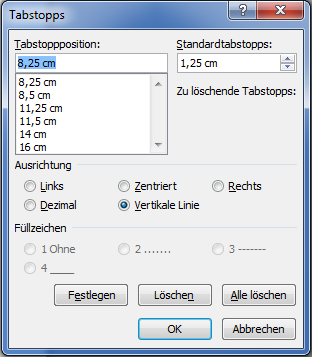 Überschriften:
Calibri | 11 pt | fett | Farbe | Abstand vor 0 pt | nach 6 pt | Zeilenabstand: mehrfach 1,15 ptTextkörper:
Calibri | 10 pt | Abstand vor 0 pt | nach 3 pt | Zeilenabstand: mehrfach 1,15 ptOberösterreichischer Volleyball-VerbandBewerbe U13 Damen – Meister Play Off – Saison 2011/2012Vereine	Austragungsort	Turnhalle	DatumSU Waldhausen, VB Hornets Perg 1, ASKÖ Pregarten	4391 Waldhausen	HS Waldhausen	2. Dez. 2011ASKÖ Pregarten, ASKÖ Linz-Steg 1, SU SV Wels	4230 Pregarten	HS-Pregarten	20. Jän. 2012SG Ried/Riedmark, ASKÖ Linz-Steg 1, SU Waldhausen	4312 Ried/Riedm.	VS Ried	10. Feb. 2012SU Oberneukirchen, ASKÖ Linz-Steg 1, VB Hornets Perg 1	4040 Linz	Peuerb.-Gym.	9. März 2012Quelle: www.sportadapter.com